Монахов Павел Витальевич
Сведения о себе: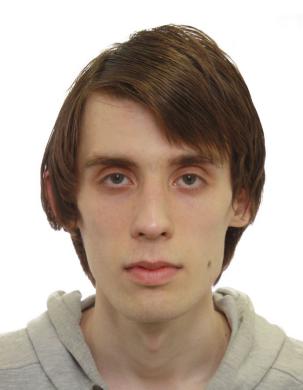 Дата рождения — 8 ноября 1992 года Место проживания — г. Рязань
Контактная информация:Телефон — +79115652066Адрес электронной почты — monkpredator04@ya.ru
Учётная запись Skype — live:2b3eb2c7НАПРАВЛЕНИЕ ПОИСКА РАБОТЫ: ПЕРЕВОДЧИК, СМЕЖНЫЕ ПРОФЕССИИ С НЕОБХОДИМОСТЬЮ ЗНАНИЯ АНГЛИЙСКОГО ЯЗЫКАОбразование: высшее, Северный Арктический Федеральный Университет им. М.В. Ломоносова (г. Архангельск) с 2010 по 2015 гг.Специальность — Лингвист, переводчик (английский, французский языки).Языковые пары: 
- Английский ↔ Русский - устный последовательный и письменный перевод различных сфер и тематик (имею опыт перевода подробных технических текстов, документации, знаком с медицинской, лингвистической терминологией) локализация программного обеспечения, создание и редактирование переводов аудиовизуального материала, их транскрипция, озвучивание;  
- Французский → Русский и Английский ↔ Французский - письменные переводы публицистических, инструкционных текстов, новостных статей.Профессиональная компетентность:- Сертифицированный уровень знания английского языка C1 по результатам международного ESOL-экзамена Cambridge English: Advanced в 2015 г.- Опытный пользователь ПК и другой компьютерной и офисной техники, имею опыт в использовании программ пакета MS Office (Word, Excel, PowerPoint), на базовом уровне знаком с SDL Trados;- Имею возможность работы по сети Интернет.Деловые качества:- Грамотность устной и письменной речи;- Исполнительность, ответственность, постоянное стремление к повышению профессионального уровня и расширению собственного кругозора;- Коммуникабельность, дисциплинированность, тактичность, внимательность.Дополнительная информация:- Возможность командировок, переезда.- Семейное положение: холост.- Дети: нет.